Повик за изразување интерес
Отварање на повикот: 17.04.2023Краен рок: 29.05.2023Контакт информацииИме *Презиме *Емаил адреса *Телефонски бројИме на компанија/организација *Држава *Регион *Сектор каде спаѓа био-базираното решение *Дали сте правно лице? Ако да, година на основање *Број на партнери, доколку има повеќе од 1 *Опис на иницијативата од претприемачотОпишето го Вашето био-базирано решение. Max 5000 знаци *Придонес на био-базираното решение кон регионалната биоекономија. Маx. 5000 знаци *Зошто токму вашето био-базирано решение може да се смета дека е иновативно ? Max. 5000 знаци. *Опис на пазарниот пристап.Max. 5000 знаци. *Опис на деловниот модел.Max. 5000 знаци. *Опис на искуството на тимот. Max. 5000 знаци. *Este contenido no está creado ni respaldado por Microsoft. Los datos que envíe se enviarán al propietario del formulario.Microsoft Forms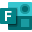 